Challenge - 2 step problems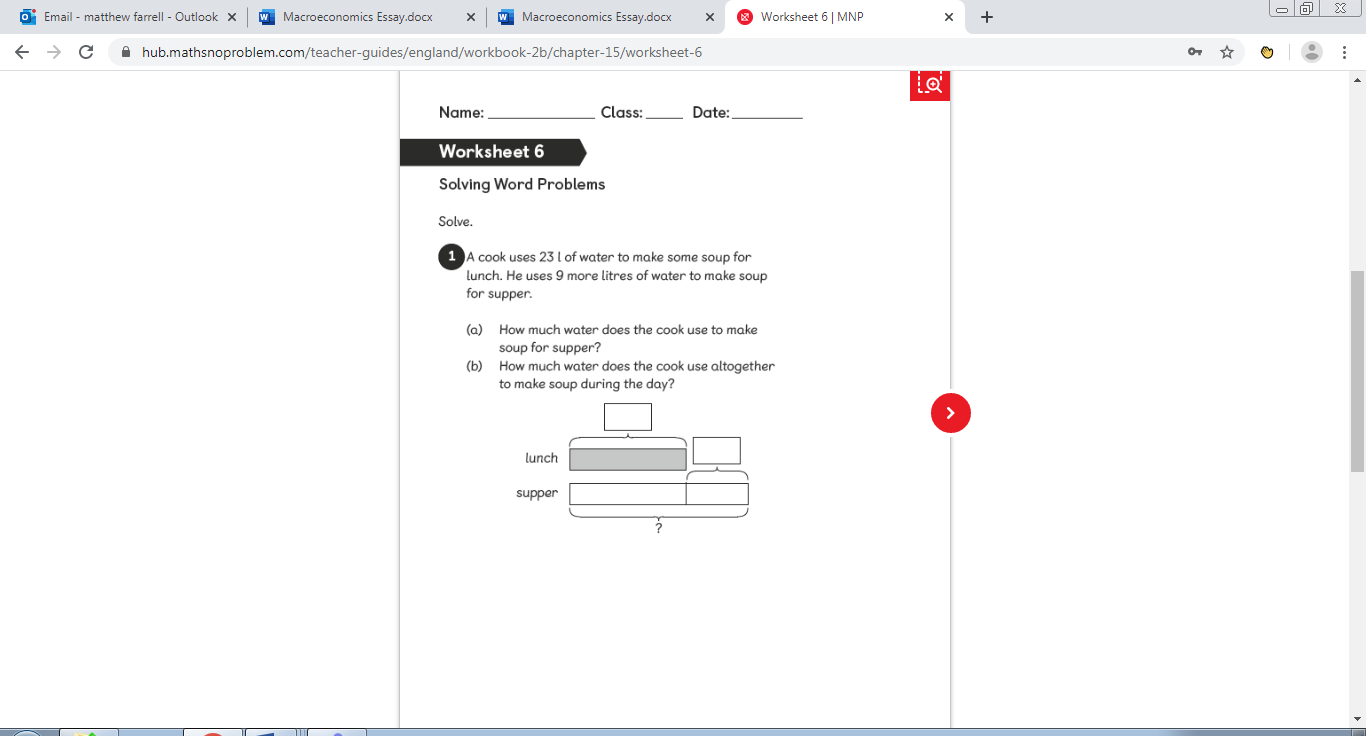 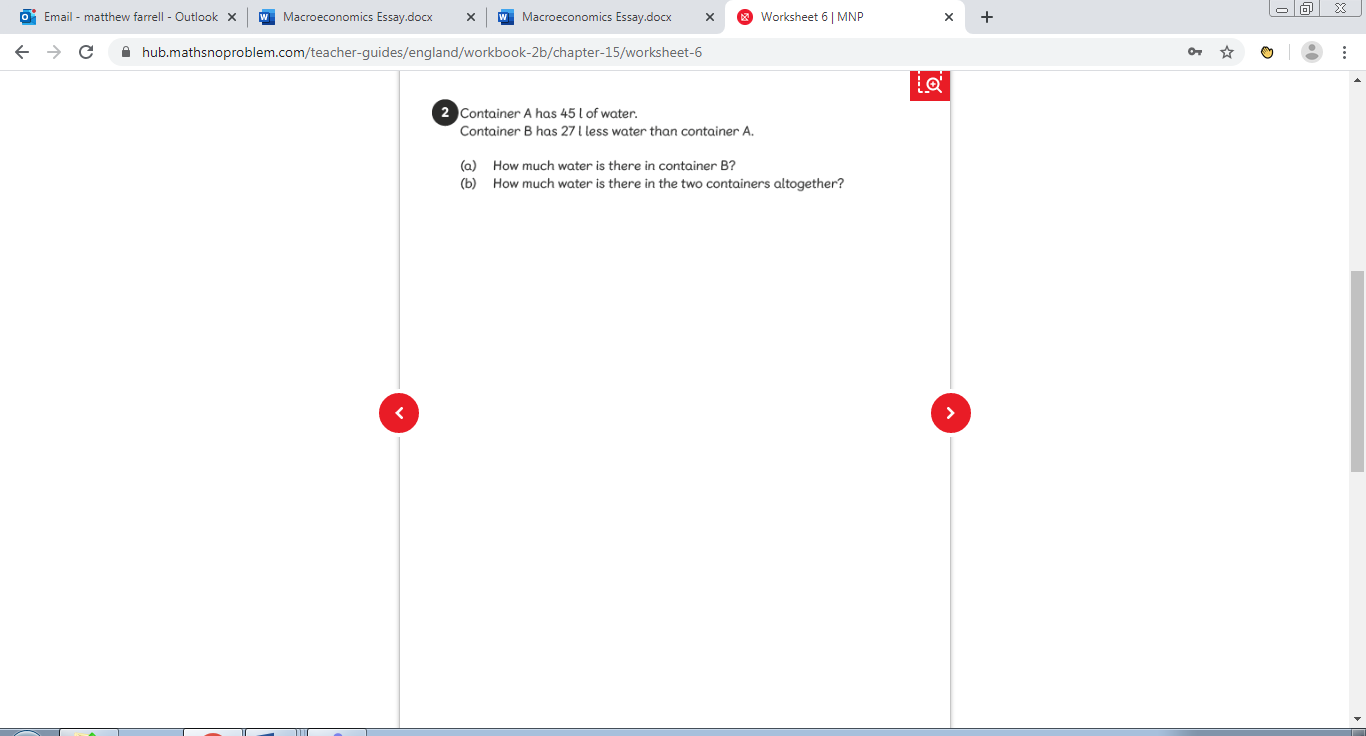 